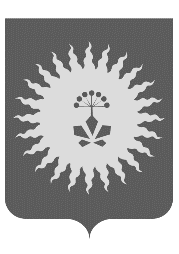 ДУМААНУЧИНСКОГО МУНИЦИПАЛЬНОГО ОКРУГАПРИМОРСКОГО КРАЯР Е Ш Е Н И Е (проект)О внесении изменений в решение Думы округа от 22.12.2021  № 265-НПА «О бюджете Анучинского муниципального округа на 2022 год и плановый период 2023-2024 годов»Принято Думой                    Анучинского муниципальногоокруга 29 июня 2022года	Руководствуясь Бюджетным кодексом РФ, Уставом Анучинского муниципального округа, Положением «О бюджетном устройстве и бюджетном процессе в Анучинском муниципальном округе», принятом решением Думы округа от 25.11.2020 № 119-НПА, внести изменения в решение Думы округа от 22.12.2021 № 265-НПА «О бюджете Анучинского муниципального округа на 2022 год и плановый период 2023-2024 годов»: 1.  Статью 1 изложить в следующей редакции:1.1. Утвердить основные характеристики бюджета округа на 2022 год:1) общий объем доходов бюджета округа – в сумме 692733308,08 руб.;2) общий объем расходов бюджета округа – в сумме 732109589,83 руб.;3) размер дефицита бюджета округа – в сумме 39376281,75руб.1.2.  Установить иные показатели бюджета округа на 2022 год:источники внутреннего финансирования дефицита бюджета округа       согласно приложению 1 к настоящему решению.1.3. общий объем расходов бюджета округа на 2023 год в сумме 602167866,73 рублей, в том числе условно утвержденные расходы 4920500 рублей, на 2024 год в сумме 613367114,69 рублей, в том числе условно утвержденные расходы 7808231 рубль.2. Приложение 2 учесть в бюджете округа на 2022 год поступления доходов в объемах согласно приложению 2 к данному решению.3.  Приложения 3 и 4 расходы бюджета округа изложить в новой редакции   согласно Приложениям 3 и 4 к данному решению.4.Приложение 5 расходы муниципальных программ изложить в новой             редакции согласно Приложению 5 к данному решению.5. Статью 4 решения изложить в новой редакции:Утвердить объем бюджетных ассигнований дорожного фонда Анучинского муниципального округа на 2022 год в размере 57674431,65 рублей, на плановый период 2023 и 2024 годов – в размере соответственно 
26172000 рублей и 28195000 рублей. 	6. Настоящее решение опубликовать в средствах массовой информации           Анучинского муниципального округа.    7. Настоящее решение вступает в силу со дня принятия и распространяется на правоотношения, возникающие с 1 января 2022 года.  Глава Анучинскогомуниципального округа                                                                С.А. Понуровскийс. Анучиноот 29 июня 2022 года№     -НПА